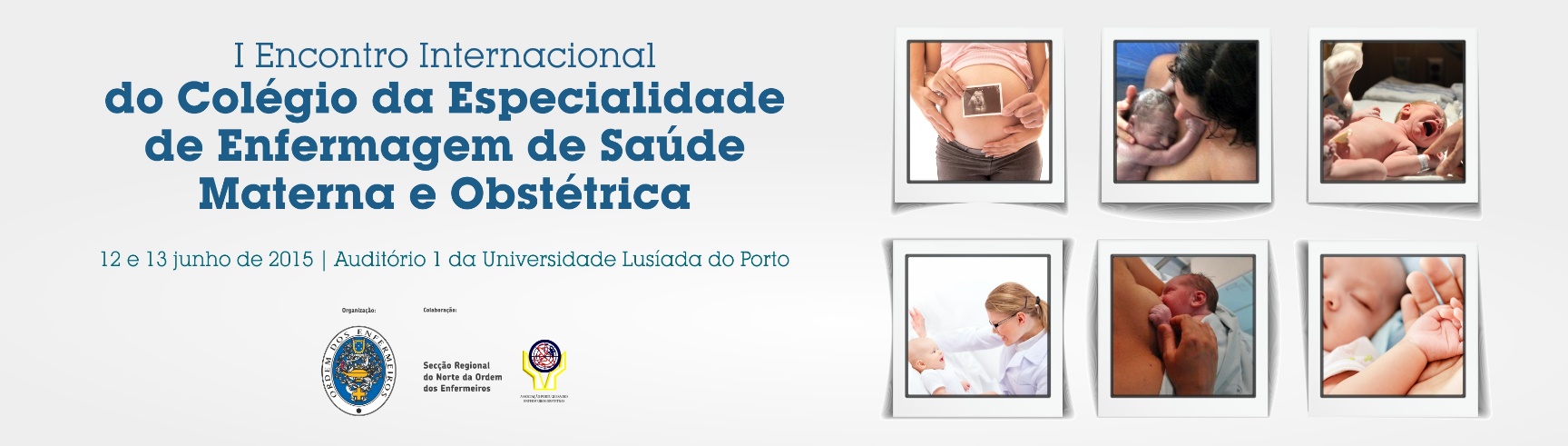 Ficha Resumo Trabalhos LivresComunicação Livre: 	Só Enfermeiros ESMO 	Só Alunos do CPLEESMO 	Número de entrada para a Comissão Científica*: ____* A Preencher pelos Serviços.* A Preencher pelos Serviços.Autor(es)/Membro(s) n.º/Contatos:Nome:Nome:Nome:Nº CédulaProfissional:Nº CédulaProfissional:Contato telefónico:Email:Autor(es)/Membro(s) n.º/Contatos:Autor(es)/Membro(s) n.º/Contatos:Autor(es)/Membro(s) n.º/Contatos:Autor(es)/Membro(s) n.º/Contatos:Autor(es)/Membro(s) n.º/Contatos:Título:Resumo:400 palavras – máximoIncluir: Introdução/problemática, Objetivos,Metodologia,Resultados, Conclusões/RecomendaçõesFontes:Referências BibliográficasProcesso de Seleção *:SelecionadoNão Selecionado